               26 февраля  2021 года                 №2(226) 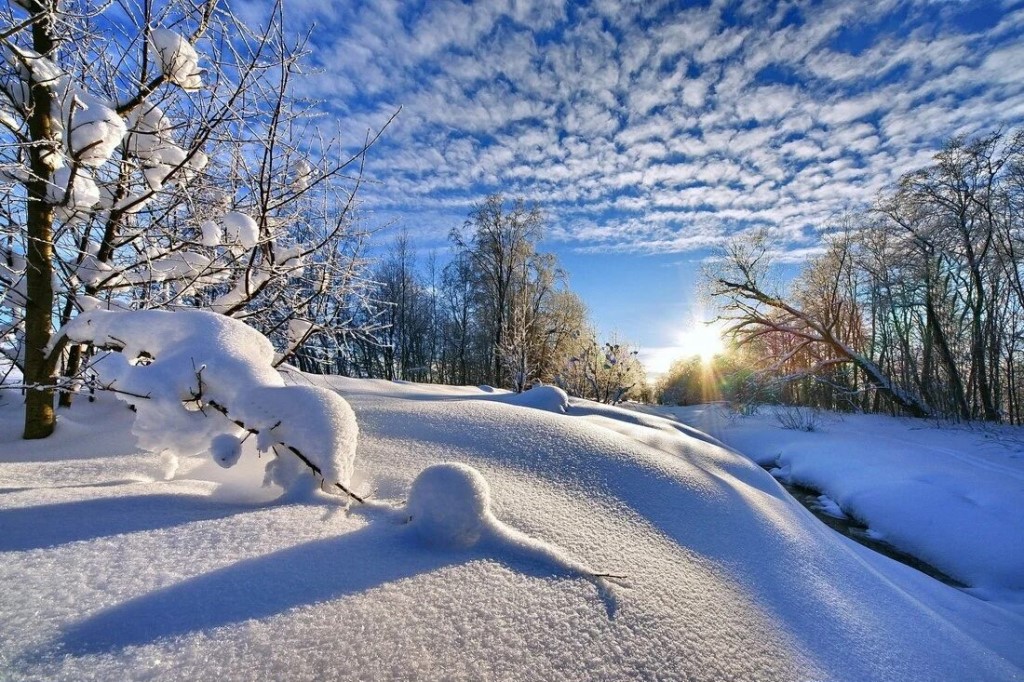 «Умыганская панорама» - периодическое печатное издание в форме газеты, учрежденное для издания официальных и иных   сообщений и материалов, нормативных и иных актов Думы и администрации Умыганского сельского поселения, Тулунского района, Иркутской области.11.01.2021Г №1а-ПАРОССИЙСКАЯ ФЕДЕРАЦИЯИРКУТСКАЯ ОБЛАСТЬТУЛУНСКИЙ РАЙОНАДМИНИСТРАЦИЯУМЫГАНСКОГО СЕЛЬСКОГО ПОСЕЛЕНИЯПОСТАНОВЛЕНИЕ«О ВНЕСЕНИИ ИЗМЕНЕНИЙ В МУНИЦИПАЛЬНУЮ ПРОГРАММУ «СОЦИАЛЬНО-ЭКОНОМИЧЕСКОЕ РАЗВИТИЕ ТЕРРИТОРИИ СЕЛЬСКОГО ПОСЕЛЕНИЯ» НА 2021 – 2025 ГОДЫ», УТВЕРЖДЕННУЮ ПОСТАНОВЛЕНИЕМ АДМИНИСТРАЦИИ УМЫГАНСКОГО СЕЛЬСКОГО ПОСЕЛЕНИЯ ОТ 10 НОЯБРЯ 2020 ГОДА №30-ПА.В соответствии с Федеральным законом от 06.10.2003 года №131-ФЗ «Об общих принципах организации местного самоуправления в Российской Федерации», Постановлением администрации Умыганского сельского поселения от 31 декабря 2015 года №54-па «Об утверждении Положения о порядке принятия решений о разработке муниципальных программ Умыганского сельского поселения и их формирования и реализации» (с внесенными изменениями от 01.09.2017г №28-ПА; от 02.11.2018г.№44-ПА), руководствуясь статьёй 24 Устава Умыганского муниципального образованияПОСТАНОВЛЯЮ:1. Внести следующие изменения в муниципальную программу «Социально-экономическое развитие территории сельского поселения» на 2018 – 2022 годы, утвержденную постановлением администрации Умыганского сельского поселения от 10 ноября 2020 года №30-ПА. 1.1 Приложение №3 к муниципальной программе «Социально-экономическое развитие территории сельского поселения» на 2021-2025 годы «Ресурсное обеспечение муниципальной программы «Социально-экономическое развитие сельского поселения» за счет средств, предусмотренных в бюджете Умыганского сельского поселения» изложить в новой редакции (приложение №1);1.2.В паспорте программы «Социально-экономическое развитие территории сельского поселения» на 2021 – 2025 годы» -строку «Ресурсное обеспечение муниципальной программы» изложить в следующей редакции:1.3. В паспорте подпрограммы «Обеспечение деятельности главы Умыганского сельского поселения и администрации Умыганского сельского поселения» муниципальной программы «Социально-экономическое развитие территории сельского поселения» -строку «Ресурсное обеспечение подпрограммы» изложить в следующей редакции:1.4. В паспорте подпрограммы «Развитие инфраструктуры на территории Умыганского сельского поселения» муниципальной программы «Социально-экономическое развитие территории сельского поселения»- строку «Ресурсное обеспечение подпрограммы» изложить в следующей редакции:1.5. В паспорте подпрограммы «Обеспечение комплексного пространственного и территориального развития Умыганского сельского поселения» муниципальной программы «Социально-экономическое развитие территории сельского поселения»- строку «Ресурсное обеспечение подпрограммы» изложить в следующей редакции:1.6. В паспорте подпрограммы «Обеспечение комплексных мер безопасности на территории Умыганского сельского поселения» муниципальной программы «Социально-экономическое развитие территории сельского поселения»- строку «Ресурсное обеспечение подпрограммы» изложить в следующей редакции:1.7. В паспорте подпрограммы «Развитие сферы культуры и спорта на территории Умыганского сельского поселения» муниципальной программы «Социально-экономическое развитие территории сельского поселения»-строку «Ресурсное обеспечение подпрограммы» изложить в следующей редакции:1.8 Приложение №4 к муниципальной программе «Социально-экономическое развитие территории сельского поселения» на 2021-2025 годы прогнозная (справочная) оценка ресурсного обеспечения реализации муниципальной программы «социально-экономическое развитие сельского поселения» за счет всех источников финансирования» изложить в новой редакции (приложение №2) 2. Опубликовать настоящее постановление в газете «Умыганская панорама» и разместить на официальном сайте администрации Умыганского сельского поселения в информационно-телекоммуникационной сети «Интернет».3. Контроль за исполнением настоящего постановления оставляю за собой.Глава Умыганскогосельского поселенияН.А.ТупицынПриложение№1 к постановлению администрацииУмыганского сельского поселения от 11.01.2021г №1а-ПА«О внесении изменений в муниципальную программу«Социально-экономическое развитие территории сельского поселения»на 2021 – 2025 годы», утвержденную постановлениемадминистрации Умыганского сельского поселенияот 10 ноября 2020 года №30-ПА»Приложение №3 к муниципальной программе«Социально-экономическое развитиетерритории сельского поселения» на 2021-2025гг,РЕСУРСНОЕ ОБЕСПЕЧЕНИЕМУНИЦИПАЛЬНОЙ ПРОГРАММЫ «СОЦИАЛЬНО-ЭКОНОМИЧЕСКОЕ РАЗВИТИЕ СЕЛЬСКОГО ПОСЕЛЕНИЯ» ЗА СЧЕТ СРЕДСТВ, ПРЕДУСМОТРЕННЫХ В БЮДЖЕТЕ УМЫГАНСКОГО СЕЛЬСКОГО ПОСЕЛЕНИЯПриложение №2 к постановлению администрацииУмыганского сельского поселения от 11.01.2021г №1а-ПА«О внесении изменений в муниципальную программу«Социально-экономическое развитие территории сельского поселения»на 2021 – 2025 годы», утвержденную постановлениемадминистрации Умыганского сельского поселенияот 10 ноября 2020 года №30-ПА»Приложение №4 к муниципальной программе«Социально-экономическое развитиетерритории сельского поселения» на 2021-2025гг,ПРОГНОЗНАЯ (СПРАВОЧНАЯ) ОЦЕНКА РЕСУРСНОГО ОБЕСПЕЧЕНИЯРЕАЛИЗАЦИИ МУНИЦИПАЛЬНОЙ ПРОГРАММЫ «СОЦИАЛЬНО-ЭКОНОМИЧЕСКОЕ РАЗВИТИЕ СЕЛЬСКОГО ПОСЕЛЕНИЯ»ЗА СЧЕТ ВСЕХ ИСТОЧНИКОВ ФИНАНСИРОВАНИЯ	ИРКУТСКАЯ ОБЛАСТЬ		Тулунский районАДМИНИСТРАЦИЯУМЫГАНСКОГО СЕЛЬСКОГО ПОСЕЛЕНИЯП О С Т А Н О В Л Е Н И Е01 февраля 2021 г.                                               №4-ПА                                                                                       с. Умыган        О внесении изменений в постановление Администрации Умыганского сельского поселения от 29.01.2018 года №5-ПА «Об утверждении стоимости гарантированного перечня услуг по погребению» В соответствии со статьями 9, 12 Федерального закона от 12.01.1996 года № 8-ФЗ «О погребении и похоронном деле», руководствуясь постановлением Правительства Российской Федерации от 28.01.2021 года №73 «Об утверждении коэффициента индексации выплат, пособий и компенсаций в 2021 году», статьями 6, 24, 36 Устава Умыганского муниципального образования,ПОСТАНОВЛЯЮ:1. Осуществить с 01 февраля 2021 года индексацию стоимости услуг, предоставляемых специализированной службой по вопросам похоронного дела на территории Умыганского сельского поселения согласно гарантированному перечню услуг по погребению в соответствии со статьей 9 Федерального закона от 12.01.1996 года № 8-ФЗ «О погребении и похоронном деле» супругу, близким родственникам, иным родственникам, законному представителю или иному лицу, взявшему на себя обязанность осуществить погребение умершего, утвержденной постановлением Администрации Умыганского сельского поселения от 29.01.2018 года №5-ПА «Об утверждении стоимости гарантированного перечня услуг по погребению» (в редакции от 31.01.2020 года №5-ПА) с применением индекса 1,049.2. Осуществить с 01 февраля 2021 года индексацию стоимости услуг, предоставляемых специализированной службой по вопросам похоронного дела на территории Умыганского сельского поселения по погребению умерших, не имеющих супруга, близких родственников, иных родственников либо законного представителя умершего или при невозможности осуществить ими погребение, а также при отсутствии иных лиц, взявших на себя обязанность осуществить погребение, умерших, личность которых не установлена, утвержденной постановлением Администрации Умыганского сельского поселения от 29.01.2018 года №5-ПА «Об утверждении стоимости гарантированного перечня услуг по погребению» (в редакции от 31.01.2020 года №5-ПА) с применением индекса 1,049.3. Приложения 1, 2 к постановлению Администрации Умыганского сельского поселения от 29.01.2018 года №5-ПА «Об утверждении стоимости гарантированного перечня услуг по погребению» (в редакции от 31.01.2020 года №5-ПА) изложить в новой редакции (прилагаются).4. Установить, что настоящее постановление вступает в силу с 01 февраля 2021 года, но не ранее официального опубликования.5. Опубликовать настоящее постановление в газете «Умыганская панорама» и разместить на официальном сайте Администрации Умыганского сельского поселения в информационно-телекоммуникационной сети «Интернет».6. Контроль за исполнением настоящего постановления оставляю за собойГлава Умыганского   сельского поселения                                                                  Н.А. ТупицынПриложение №1к постановлению администрацииУмыганского сельского поселенияот 01.02.2021 года №2-паПриложение №1к постановлению администрацииУмыганского сельского поселенияот 29.01.2018 г. №5-ПАСтоимость услуг, предоставляемых специализированной службой по вопросам похоронного дела на территории Умыганского сельского поселения супругу, близким родственникам, иным родственникам, законному представителю или иному лицу, взявшему на себя обязанность осуществить погребение умершегоПриложение №2к постановлению администрацииУмыганского сельского поселенияот 01.02. 2021 года №2 -паПриложение №2к постановлению администрацииУмыганского сельского поселенияот 29.01.2018 г. №5-ПАСтоимость услуг, предоставляемых специализированной службой по вопросам похоронного дела на территории Умыганского сельского поселения по погребению умерших, не имеющих супруга, близких родственников, иных родственников либо законного представителя, умершего или при невозможности осуществить ими погребение, а также при отсутствии иных лиц, взявших на себя обязанность осуществить погребение, умерших, личность которых не установленаИРКУТСКАЯ ОБЛАСТЬТУЛУНСКИЙ РАЙОНАДМИНИСТРАЦИЯУМЫГАНСКОГО СЕЛЬСКОГО ПОСЕЛЕНИЯП О С Т А Н О В Л Е Н И Е«01» февраля 2021 года                                                                №5-ПАс. УмыганО внесении изменений в административный регламент предоставления муниципальной услуги «Утверждение схемы расположения земельного участка или земельных участков на кадастровом плане территории» В целях определения порядка деятельности администрации Октябрьского сельского поселения по предоставлению муниципальной  услуги по подготовке и утверждению схемы расположения земельного участка или земельных участков на кадастровом плане территории, в соответствии с Федеральным законом от  06.10.2003 г. 131-ФЗ «Об общих принципах организации местного самоуправления в Российской Федерации», Федеральным законом от 27.07.2010 г. № 210-ФЗ «Об организации предоставления государственных и муниципальных услуг», руководствуясь Уставом Умыганского муниципального образования:ПОСТАНОВЛЯЮ:1. Внести в административный регламент предоставления муниципальной услуги «Утверждение схемы расположения земельного участка или земельных участков на кадастровом плане территории», утвержденный постановлением администрации Умыганского сельского поселения от 27.10.2017г. №39-ПА (в редакции от 31.01.2018 года №8-ПА, от 11.11.2019 года №29-ПА, 18.08.2020 года №18-ПА) (далее – Административный регламент) следующие изменения:1.1. В пункте 4 слова «(далее - Администрация)» заменить словами «(далее – Администрация, уполномоченный орган)».1.2. Пункт 20 изложить в следующей редакции:«20. Муниципальная услуга предоставляется в срок:- не превышающий один месяц со дня поступления в Администрацию заявления об утверждении схемы расположения земельного участка или земельных участков на кадастровом плане территории (за исключением случая утверждения схемы расположения земельного участка или земельных участков на кадастровом плане территории в целях его образования для проведения аукциона по продаже земельного участка или аукциона на право заключения договора аренды земельного участка);- не более двух месяцев со дня поступления в Администрацию заявления об утверждении схемы расположения земельного участка или земельных участков на кадастровом плане территории в целях его образования для проведения аукциона по продаже земельного участка или аукциона на право заключения договора аренды земельного участка.».1.3. Абзац седьмой пункта 24 признать утратившим силу.1.4. Абзац седьмой пункта 26 признать утратившим силу.1.5. Из подпункта «г» пункта 28 слова «либо руководителя организации, предусмотренной частью 1.1 статьи 16 настоящего Федерального закона от 27 июля 2010 года № 210-ФЗ «Об организации предоставления государственных и муниципальных услуг»,».1.6. Пункт 31 дополнить подпунктом 6.1. следующего содержания:«6.1. земельный участок полностью расположен в границах зоны с особыми условиями использования территории, установленные ограничения использования земельных участков в которой не допускают использования земельного участка в соответствии с целями использования такого земельного участка, указанными в заявлении о проведении аукциона;».1.7. Подпункт 9 пункта 31 изложить в следующей редакции:«9. на земельном участке расположены здание, сооружение, объект незавершенного строительства, принадлежащие гражданам или юридическим лицам, за исключением случаев, если на земельном участке расположены сооружения (в том числе сооружения, строительство которых не завершено), размещение которых допускается на основании сервитута, публичного сервитута, или объекты, размещенные в соответствии со статьей 39.36 Земельного кодекса Российской Федерации, а также случаев проведения аукциона на право заключения договора аренды земельного участка, если в отношении расположенных на нем здания, сооружения, объекта незавершенного строительства принято решение о сносе самовольной постройки либо решение о сносе самовольной постройки или ее приведении в соответствие с установленными требованиями и в сроки, установленные указанными решениями, не выполнены обязанности, предусмотренные частью 11 статьи 55.32 Градостроительного кодекса Российской Федерации;».1.8. Подпункт 10 пункта 31 изложить в следующей редакции:«10. на земельном участке расположены здание, сооружение, объект незавершенного строительства, находящиеся в государственной или муниципальной собственности, и продажа или предоставление в аренду указанных здания, сооружения, объекта незавершенного строительства является предметом другого аукциона либо указанные здание, сооружение, объект незавершенного строительства не продаются или не передаются в аренду на этом аукционе одновременно с земельным участком, за исключением случаев, если на земельном участке расположены сооружения (в том числе сооружения, строительство которых не завершено), размещение которых допускается на основании сервитута, публичного сервитута, или объекты, размещенные в соответствии со статьей 39.36 Земельного кодекса Российской Федерации;».1.9. Подпункт «а.1» пункта 52 признать утратившим силу.1.10 . Подпункт «в» пункта 55 исключить. 1.11. Пункт 62 изложить в следующей редакции:«62. Должностное лицо Администрации, ответственное за утверждение схемы расположения земельного участка в срок:- не превышающий один месяц со дня поступления в Администрацию заявления об утверждении схемы расположения земельного участка или земельных участков на кадастровом плане территории (за исключением случая утверждения схемы расположения земельного участка или земельных участков на кадастровом плане территории в целях его образования для проведения аукциона по продаже земельного участка или аукциона на право заключения договора аренды земельного участка);- не более двух месяцев со дня поступления в Администрацию заявления об утверждении схемы расположения земельного участка или земельных участков на кадастровом плане территории в целях его образования для проведения аукциона по продаже земельного участка или аукциона на право заключения договора аренды земельного участкаосуществляет:- проверку наличия или отсутствия оснований для отказа в предоставлении муниципальной услуги, предусмотренных пунктом 31 Административного регламента;- подготовку проекта распоряжения Администрации об утверждении схемы расположения земельного участка и обеспечивает его согласование и подписание в установленном порядке;- подготовку распоряжения Администрации об отказе в утверждении схемы расположения земельного участка - в случае наличия оснований для отказа в предоставлении муниципальной услуги, предусмотренных пунктом 31 Административного регламента.Администрации, при наличии в письменной форме согласия заявителя, вправе утвердить иной вариант схемы расположения земельного участка.»1.12. Пункты 81, 82 после слов «специалистов администрации» дополнить словами «, многофункционального центра, работников многофункционального центра».1.13. Из подпункта 7 пункта 84 слова «, организаций, предусмотренных частью 1.1 статьи 16 Федерального закона от 27.07.2010 года №210-ФЗ "Об организации предоставления государственных и муниципальных услуг"; или их работников».1.14. Приложение №2 изложить в следующей редакции:«Приложение № 2к административному регламенту по предоставлению муниципальной услуги «Подготовка и утверждение схемы расположения земельного участка или земельных участков на кадастровом плане территории»Блок-схема предоставления муниципальной услуги2. Внести в постановление Администрации Умыганского сельского поселения от 27.10.2017 года №39-ПА «Об утверждении административного регламента предоставления муниципальной услуги «Подготовка и утверждение схемы расположения земельного участка или земельных участков на кадастровом плане территории» (в редакции от 31.01.2018 года №8-ПА, от 11.11.2019 года №29-ПА, 18.08.2020 года №18-ПА) следующие изменения:2.1. Изложить наименование постановления в следующей редакции:«Утверждение схемы расположения земельного участка или земельных участков на кадастровом плане территории».2.2. Пункт 1 постановления изложить в следующей редакции:«1. Утвердить прилагаемый административный регламент предоставления муниципальной услуги «Утверждение схемы расположения земельного участка или земельных участков на кадастровом плане территории».3. Постановление Администрации Умыганского сельского поселения от 25.12.2020 года №35-ПА отменить.4. Настоящее постановление опубликовать в газете «Умыганская панорама» и разместить на официальном сайте администрации Умыганского сельского поселения в информационно – телекоммуникационной сети «Интернет»5. Контроль за исполнением настоящего постановления оставляю за собой.Глава Умыганскогосельского поселения                                                              Н.А. ТупицынИздатель, редакция и распространитель: администрация Умыганского сельского поселения. Адрес: Иркутская область, Тулунский район, с.Умыган, ул.Ив.Каторжного - 74. Главный редактор: Глава администрации – Тупицын Н.А. Ответственный за выпуск: Шалда Е.С. Тираж 10 экземпляров. Распространяется бесплатно.Ресурсное обеспечение муниципальной программыПредполагаемый общий объем финансирования муниципальной программы составляет 21697,2 тыс. руб., в том числе:2021 год –7594,8 тыс. руб.;2022 год –7164,7тыс. руб.;2023 год –6937,7тыс. руб.;2024 год –0тыс. руб.;2025 год –0тыс. руб.Объем финансирования за счет средств бюджета Умыганского сельского поселения составляет 20668,2 тыс. руб., в том числе:2021год – 7254,7тыс. руб.;2022 год – 6823,1тыс. руб.;2023 год –6590,4 тыс. руб.;2024 год –0тыс. руб.;2025 год – 0 тыс. руб.Прогнозный объем финансирования за счет средств областного бюджета составляет 608,4 тыс. руб., в том числе:2021 год – 202,8 тыс. руб.;2022 год – 202,8 тыс. руб.;2023 год –202,8 тыс. руб.;2024 год – 0 тыс. руб.;2025 год – 0 тыс. руб.Прогнозный объем финансирования за счет средств федерального бюджета составляет 420,6 тыс. руб., в том числе:2021 год –137,3тыс. руб.;2022 год –138,8 тыс. руб.;2023год –144,5тыс. руб.;2024 год –0тыс. руб.;2025 год –0тыс. руб.Ресурсное обеспечение подпрограммыПредполагаемый общий объем финансирования подпрограммы составляет 11752,5 т. руб., в том числе:2021 год – 3914,6тыс. руб.;2022 год – 3916,1тыс. руб.;2023 год – 3921,8 тыс. руб.;2024 год – 0тыс. руб.;2025 год – 0 тыс. руб.Объем финансирования за счет средств бюджета Умыганского сельского поселения составляет 11329,8 т. руб., в том числе: 2021 год – 3776,6 тыс. руб.;2022 год – 3776,6тыс. руб.;2023 год – 3776,6 тыс. руб.;2024 год – 0 тыс. руб.;2025 год -0 тыс. руб.Прогнозный объем финансирования за счет средств областного бюджета составляет 2,1 т. руб., в том числе:2021 год – 0,7 тыс. руб.;2022 год – 0,7 тыс. руб.;2023 год – 0,7 тыс. руб.;2024 год – 0 тыс. руб.;2025 год – 0 тыс. руб.Прогнозный объем финансирования за счет средств федерального бюджета составляет 420,6 т. руб., в том числе:2021 год –137,3 тыс. руб.;2022 год –138,8тыс. руб.;2023год – 144,5тыс. руб.;2024 год – 0тыс. руб.;2025 год – 0тыс. руб.;Ресурсное обеспечение подпрограммыПредполагаемый общий объем финансирования подпрограммы составляет 2985,1т. руб., в том числе:2021 год – 1029,3 тыс. руб.;2022 год – 854,5тыс. руб.;2023 год – 1101,3тыс. руб.;2024 год – 0тыс. руб.;2025 год – 0 тыс. руб.Объем финансирования за счет средств бюджета Умыганского сельского поселения составляет 2580,9 т. руб.,в том числе:2021 год – 827,2 тыс. руб.;2022 год – 854,5, тыс. руб.;2023 год – 899,2 тыс. руб.;2024 год – 0тыс. руб.;2025 год – 0 тыс. руб. Прогнозный объем финансирования за счет средств областного бюджета составляет 404,2 т. руб., в том числе:2021 год – 202,1 т. руб.;2022 год – 0, тыс. руб.;2023 год – 202,1 тыс. руб.;2024 год –0 тыс. руб.;2025 год 0 тыс. руб.Ресурсное обеспечение подпрограммыПредполагаемый общий объем финансирования подпрограммы составляет 45,0 т. руб., в том числе:2021 год – 15,0 тыс. руб.;2022 год –15,0тыс. руб.;2023 год – 15,0тыс. руб.;2024 год –0тыс. руб.;2025 год –0 тыс. руб.Объем финансирования за счет средств бюджета Умыганского сельского поселения составляет 45,0тыс. руб., в том числе:2021 год – 15,0тыс. руб.;2022 год – 15,0тыс. руб.;2023 год -15,0 тыс. руб.;2024 год –0тыс. руб.;2025 год –0 тыс. руб. Прогнозный объем финансирования за счет средств областного бюджета составляет 0т. руб., в том числе:2021 год –0т. руб.;2022 год – 0, тыс. руб.;2023 год - 0тыс. руб.;2024 год –0тыс. руб.;2025 год 0тыс. руб.Ресурсное обеспечение подпрограммыПредполагаемый общий объем финансирования подпрограммы составляет 106,5 т. руб., в том числе:2021 год – 35,5 тыс. руб.;2022 год – 35,5 тыс. руб.;2023 год – 35,5 тыс. руб.;2024 год – 0тыс. руб.;2025 год – 0 тыс. руб.Объем финансирования за счет средств бюджета Умыганского сельского поселения составляет 106,5т. руб.,в том числе:2021год – 35,5тыс. руб.;2022 год – 35,5, тыс. руб.;2023 год – 35,5 тыс. руб.;2024 год – 0тыс. руб.;2025 год – 0 тыс. руб. Прогнозный объем финансирования за счет средств областного бюджета составляет 0т. руб., в том числе:2021 год –0т. руб.;2022 год- 0т. руб.2023год - 0тыс. руб.;2024 год – 0тыс. руб.;2025 год - 0тыс. руб.Ресурсное обеспечение подпрограммыПредполагаемый общий объем финансирования подпрограммы составляет 6749,3 тыс. руб.,в том числе:2021год – 2580,8тыс. руб.;2022год – 2324,0тыс. руб.;2023 год – 1844,5 тыс. руб.;2024 год – 0 тыс. руб.;2025 год – 0 тыс.руб.Объем финансирования за счет средств бюджета Умыганского сельского поселения составляет 6547,2 тыс. руб., в том числе:2021 год – 2580,8 тыс. руб.;2022 год – 2121,9тыс. руб.;2023 год – 1844,5 тыс. руб.; 2024 год – 0 тыс. руб.;2025 год – 0тыс. руб.;Прогнозный объем финансирования за счет средств областного бюджета составляет 202,1тыс. руб., в том числе:2021 год – 0 тыс. руб.;2022год – 202,1 тыс. руб.;2023 год – 0 тыс. руб.; 2024 год – 0 тыс. руб.;2025 год – 0 тыс. руб.Прогнозный объем финансирования за счет средств федерального бюджета составляет 0тыс. руб., в том числе:2021 год – 0тыс. руб.;2022 год – 0 тыс. руб.;2023год – 0 тыс. руб.; 2024 год – 0 тыс. руб.;2025 год – 0 тыс. руб. Наименование программы, подпрограммы, основного мероприятия, мероприятияОтветственный исполнитель, соисполнители, участникиИсточники финансированияРасходы (тыс. руб.), годыРасходы (тыс. руб.), годыРасходы (тыс. руб.), годыРасходы (тыс. руб.), годыРасходы (тыс. руб.), годыРасходы (тыс. руб.), годыНаименование программы, подпрограммы, основного мероприятия, мероприятияОтветственный исполнитель, соисполнители, участникиИсточники финансирования2021г2022г2023г2024г2025гвсего12345678Программа«Социально-экономическое развитие территории сельского поселения»Администрация Умыганского сельского поселения.МКУК« КДЦ с. Умыган»Всего7594,87164,76937,721697,2Программа«Социально-экономическое развитие территории сельского поселения»Администрация Умыганского сельского поселения.МКУК« КДЦ с. Умыган»Местный бюджет (далее – МБ)7254,76823,16590,420668,2Программа«Социально-экономическое развитие территории сельского поселения»Администрация Умыганского сельского поселения.МКУК« КДЦ с. Умыган»Средства районного бюджета, предусмотренные в местном бюджете (далее – РБ) – при наличии 0,00,00,00,0Программа«Социально-экономическое развитие территории сельского поселения»Администрация Умыганского сельского поселения.МКУК« КДЦ с. Умыган»Средства областного бюджета, предусмотренные в местном бюджете (далее - ОБ) – при наличии202,8202,8202,8608,4Программа«Социально-экономическое развитие территории сельского поселения»Администрация Умыганского сельского поселения.МКУК« КДЦ с. Умыган»Средства федерального бюджета, предусмотренные в местном бюджете (далее - ФБ) - при наличии137,3138,8144,5420,6Программа«Социально-экономическое развитие территории сельского поселения»Администрация Умыганского сельского поселения.МКУК« КДЦ с. Умыган»Иные источники, предусмотренные в местном бюджете (далее - ИИ) - при наличии0,00,00,00,0Подпрограмма 1«Обеспечение деятельности главы Умыганского сельского поселения и администрации Умыганского сельского поселения»Администрация Умыганскогосельского поселения.Всего3914,63916,13921,811752,5Подпрограмма 1«Обеспечение деятельности главы Умыганского сельского поселения и администрации Умыганского сельского поселения»Администрация Умыганскогосельского поселения.МБ3776,63776,63776,6 11329,8Подпрограмма 1«Обеспечение деятельности главы Умыганского сельского поселения и администрации Умыганского сельского поселения»Администрация Умыганскогосельского поселения.РБ0,00,00,00,0Подпрограмма 1«Обеспечение деятельности главы Умыганского сельского поселения и администрации Умыганского сельского поселения»Администрация Умыганскогосельского поселения.ОБ0,70,70,72,1Подпрограмма 1«Обеспечение деятельности главы Умыганского сельского поселения и администрации Умыганского сельского поселения»Администрация Умыганскогосельского поселения.ФБ137,3138,8144,5420,6Подпрограмма 1«Обеспечение деятельности главы Умыганского сельского поселения и администрации Умыганского сельского поселения»Администрация Умыганскогосельского поселения.ИИ0,00,00,00,0Основное мероприятие 1.1.Обеспечение деятельности главы Умыганского сельского поселения и Администрации Умыганского сельского поселенияАдминистрация Умыганскогосельского поселенияВсего2411,12412,62418,37242,0Основное мероприятие 1.1.Обеспечение деятельности главы Умыганского сельского поселения и Администрации Умыганского сельского поселенияАдминистрация Умыганскогосельского поселенияМБ2273,12273,12273,16819,3Основное мероприятие 1.1.Обеспечение деятельности главы Умыганского сельского поселения и Администрации Умыганского сельского поселенияАдминистрация Умыганскогосельского поселенияРБ0,00,00,00,0Основное мероприятие 1.1.Обеспечение деятельности главы Умыганского сельского поселения и Администрации Умыганского сельского поселенияАдминистрация Умыганскогосельского поселенияОБ0,70,70,72,1Основное мероприятие 1.1.Обеспечение деятельности главы Умыганского сельского поселения и Администрации Умыганского сельского поселенияАдминистрация Умыганскогосельского поселенияФБ137,3138,8144,5420,6Основное мероприятие 1.1.Обеспечение деятельности главы Умыганского сельского поселения и Администрации Умыганского сельского поселенияАдминистрация Умыганскогосельского поселенияИИ0,00,00,00,0Основное мероприятие 1.2Управление муниципальным долгомАдминистрация Умыганского сельского поселенияВсего2,02,02,06,0Основное мероприятие 1.2Управление муниципальным долгомАдминистрация Умыганского сельского поселенияМБ2,02,02,06,0Основное мероприятие 1.2Управление муниципальным долгомАдминистрация Умыганского сельского поселенияРБ0,00,00,00,0Основное мероприятие 1.2Управление муниципальным долгомАдминистрация Умыганского сельского поселенияОБ0,00,00,00,0Основное мероприятие 1.2Управление муниципальным долгомАдминистрация Умыганского сельского поселенияФБ0,00,00,00,0Основное мероприятие 1.2Управление муниципальным долгомАдминистрация Умыганского сельского поселенияИИ0,00,00,00,0Основное мероприятие 1.3Пенсионное обеспечение граждан, замещавших должности главы сельских поселений и муниципальных служащих органов местного самоуправления сельского поселенияАдминистрация Умыганского сельского поселенияВсего146,9146,9146,9440,7Основное мероприятие 1.3Пенсионное обеспечение граждан, замещавших должности главы сельских поселений и муниципальных служащих органов местного самоуправления сельского поселенияАдминистрация Умыганского сельского поселенияМБ146,9146,9146,9440,7Основное мероприятие 1.3Пенсионное обеспечение граждан, замещавших должности главы сельских поселений и муниципальных служащих органов местного самоуправления сельского поселенияАдминистрация Умыганского сельского поселенияРБ0,00,00,00,0Основное мероприятие 1.3Пенсионное обеспечение граждан, замещавших должности главы сельских поселений и муниципальных служащих органов местного самоуправления сельского поселенияАдминистрация Умыганского сельского поселенияОБ0,00,00,00,0Основное мероприятие 1.3Пенсионное обеспечение граждан, замещавших должности главы сельских поселений и муниципальных служащих органов местного самоуправления сельского поселенияАдминистрация Умыганского сельского поселенияФБ0,00,00,00,0Основное мероприятие 1.3Пенсионное обеспечение граждан, замещавших должности главы сельских поселений и муниципальных служащих органов местного самоуправления сельского поселенияАдминистрация Умыганского сельского поселенияИИ0,00,00,00,0Основное мероприятие 1.4Повышение квалификации муниципальных служащихАдминистрация Умыганского сельского поселенияВсего5,05,05,015,0Основное мероприятие 1.4Повышение квалификации муниципальных служащихАдминистрация Умыганского сельского поселенияМБ5,05,05,015,0Основное мероприятие 1.4Повышение квалификации муниципальных служащихАдминистрация Умыганского сельского поселенияРБ0,00,00,00,0Основное мероприятие 1.4Повышение квалификации муниципальных служащихАдминистрация Умыганского сельского поселенияОБ0,00,00,00,0Основное мероприятие 1.4Повышение квалификации муниципальных служащихАдминистрация Умыганского сельского поселенияФБ0,00,00,00,0Основное мероприятие 1.4Повышение квалификации муниципальных служащихАдминистрация Умыганского сельского поселенияИИ0,00,00,00,0Основное мероприятие 1.5.Управление средствами резервного фонда администраций сельских поселенийАдминистрация Умыганского сельского поселенияВсего20,020,020,060,0Основное мероприятие 1.5.Управление средствами резервного фонда администраций сельских поселенийАдминистрация Умыганского сельского поселенияМБ20,020,020,060,0Основное мероприятие 1.5.Управление средствами резервного фонда администраций сельских поселенийАдминистрация Умыганского сельского поселенияРБ0,00,00,00,0Основное мероприятие 1.5.Управление средствами резервного фонда администраций сельских поселенийАдминистрация Умыганского сельского поселенияОБ0,00,00,00,0Основное мероприятие 1.5.Управление средствами резервного фонда администраций сельских поселенийАдминистрация Умыганского сельского поселенияФБ0,00,00,00,0Основное мероприятие 1.5.Управление средствами резервного фонда администраций сельских поселенийАдминистрация Умыганского сельского поселенияИИ0,00,00,00,0Основное мероприятие 1.6.Межбюджетные трансферты бюджетам муниципальных районов из бюджетов поселений на осуществление части полномочий по решению вопросов местного значения в соответствии с заключенными соглашениями.Администрация Умыганского сельского поселенияВсего1329,61329,61329,63988,8Основное мероприятие 1.6.Межбюджетные трансферты бюджетам муниципальных районов из бюджетов поселений на осуществление части полномочий по решению вопросов местного значения в соответствии с заключенными соглашениями.Администрация Умыганского сельского поселенияМБ1329,61329,61329,63988,8Основное мероприятие 1.6.Межбюджетные трансферты бюджетам муниципальных районов из бюджетов поселений на осуществление части полномочий по решению вопросов местного значения в соответствии с заключенными соглашениями.Администрация Умыганского сельского поселенияРБ0,00,00,00,0Основное мероприятие 1.6.Межбюджетные трансферты бюджетам муниципальных районов из бюджетов поселений на осуществление части полномочий по решению вопросов местного значения в соответствии с заключенными соглашениями.Администрация Умыганского сельского поселенияОБ0,00,00,00,0Основное мероприятие 1.6.Межбюджетные трансферты бюджетам муниципальных районов из бюджетов поселений на осуществление части полномочий по решению вопросов местного значения в соответствии с заключенными соглашениями.Администрация Умыганского сельского поселенияФБ0,00,00,00,0Основное мероприятие 1.6.Межбюджетные трансферты бюджетам муниципальных районов из бюджетов поселений на осуществление части полномочий по решению вопросов местного значения в соответствии с заключенными соглашениями.Администрация Умыганского сельского поселенияИИ0,00,00,00,0Подпрограмма 2«Повышение эффективности бюджетных расходов Умыганского сельского поселения»Администрация Умыганского сельского поселенияВсего9,69,69,628,8Подпрограмма 2«Повышение эффективности бюджетных расходов Умыганского сельского поселения»Администрация Умыганского сельского поселенияМБ9,69,69,628,8Подпрограмма 2«Повышение эффективности бюджетных расходов Умыганского сельского поселения»Администрация Умыганского сельского поселенияРБ0,00,00,00,0Подпрограмма 2«Повышение эффективности бюджетных расходов Умыганского сельского поселения»Администрация Умыганского сельского поселенияОБ0,00,00,00,0Подпрограмма 2«Повышение эффективности бюджетных расходов Умыганского сельского поселения»Администрация Умыганского сельского поселенияФБ0,00,00,00,0Подпрограмма 2«Повышение эффективности бюджетных расходов Умыганского сельского поселения»Администрация Умыганского сельского поселенияИИ0,00,00,00,0Основное мероприятие 2.1"Информационные технологии в управлении"Администрация Умыганского сельского поселенияВсего9,69,69,628,8Основное мероприятие 2.1"Информационные технологии в управлении"Администрация Умыганского сельского поселенияМБ9,69,69,628,8Основное мероприятие 2.1"Информационные технологии в управлении"Администрация Умыганского сельского поселенияРБ0,00,00,00,0Основное мероприятие 2.1"Информационные технологии в управлении"Администрация Умыганского сельского поселенияОБ0,00,00,00,0Основное мероприятие 2.1"Информационные технологии в управлении"Администрация Умыганского сельского поселенияФБ0,00,00,00,0Основное мероприятие 2.1"Информационные технологии в управлении"Администрация Умыганского сельского поселенияИИ0,00,00,00,0Подпрограмма 3«Развитие инфраструктуры на территории Умыганского сельского поселения сельского поселения»Администрация Умыганского сельского поселенияВсего1 029,3854,51101,32985,1Подпрограмма 3«Развитие инфраструктуры на территории Умыганского сельского поселения сельского поселения»Администрация Умыганского сельского поселенияМБ827,2854,5899,22580,9Подпрограмма 3«Развитие инфраструктуры на территории Умыганского сельского поселения сельского поселения»Администрация Умыганского сельского поселенияРБ0,00,00,00,0Подпрограмма 3«Развитие инфраструктуры на территории Умыганского сельского поселения сельского поселения»Администрация Умыганского сельского поселенияОБ202,10,0202,1404,2Подпрограмма 3«Развитие инфраструктуры на территории Умыганского сельского поселения сельского поселения»Администрация Умыганского сельского поселенияФБ0,00,00,00,0Подпрограмма 3«Развитие инфраструктуры на территории Умыганского сельского поселения сельского поселения»Администрация Умыганского сельского поселенияИИ0,00,00,00,0Основное мероприятие 3.1.Ремонт и содержание автомобильных дорогАдминистрация Умыганскогосельского поселенияВсего667,2694,5739,22100,9Основное мероприятие 3.1.Ремонт и содержание автомобильных дорогАдминистрация Умыганскогосельского поселенияМБ667,2694,5739,22100,9Основное мероприятие 3.1.Ремонт и содержание автомобильных дорогАдминистрация Умыганскогосельского поселенияРБ0,00,00,00,0Основное мероприятие 3.1.Ремонт и содержание автомобильных дорогАдминистрация Умыганскогосельского поселенияОБ0,00,00,00,0Основное мероприятие 3.1.Ремонт и содержание автомобильных дорогАдминистрация Умыганскогосельского поселенияФБ0,00,00,00,0Основное мероприятие 3.1.Ремонт и содержание автомобильных дорогАдминистрация Умыганскогосельского поселенияИИ0,00,00,00,0Основное мероприятие 3.2.Организация благоустройства территории поселения"Администрация Умыганского сельского поселенияВсего272,170,070,0412,1Основное мероприятие 3.2.Организация благоустройства территории поселения"Администрация Умыганского сельского поселенияМБ70,070,070,0210,0Основное мероприятие 3.2.Организация благоустройства территории поселения"Администрация Умыганского сельского поселенияРБ0,00,00,00,0Основное мероприятие 3.2.Организация благоустройства территории поселения"Администрация Умыганского сельского поселенияОБ202,10,00,0202,1Основное мероприятие 3.2.Организация благоустройства территории поселения"Администрация Умыганского сельского поселенияФБ0,00,00,00,0Основное мероприятие 3.2.Организация благоустройства территории поселения"Администрация Умыганского сельского поселенияИИ0,00,00,00,0Основное мероприятие 3.3.Организация водоснабжения населенияАдминистрация Умыганского сельского поселенияВсего60,060,0262,1382,1Основное мероприятие 3.3.Организация водоснабжения населенияАдминистрация Умыганского сельского поселенияМБ60,060,060,0180,0Основное мероприятие 3.3.Организация водоснабжения населенияАдминистрация Умыганского сельского поселенияРБ0,00,00,00,0Основное мероприятие 3.3.Организация водоснабжения населенияАдминистрация Умыганского сельского поселенияОБ0,00,0202,1202,1Основное мероприятие 3.3.Организация водоснабжения населенияАдминистрация Умыганского сельского поселенияФБ0,00,00,00,0Основное мероприятие 3.3.Организация водоснабжения населенияАдминистрация Умыганского сельского поселенияИИ0,00,00,00,0Основное мероприятие 3.4.Создание мест (площадок) накопления твердых коммунальных отходовАдминистрация Умыганского сельского поселенияВсего30,030,030,090,0Основное мероприятие 3.4.Создание мест (площадок) накопления твердых коммунальных отходовАдминистрация Умыганского сельского поселенияМБ30,030,030,090,0Основное мероприятие 3.4.Создание мест (площадок) накопления твердых коммунальных отходовАдминистрация Умыганского сельского поселенияРБ0,00,00,00,0Основное мероприятие 3.4.Создание мест (площадок) накопления твердых коммунальных отходовАдминистрация Умыганского сельского поселенияОБ0,00,00,00,0Основное мероприятие 3.4.Создание мест (площадок) накопления твердых коммунальных отходовАдминистрация Умыганского сельского поселенияФБ0,00,00,00,0Основное мероприятие 3.4.Создание мест (площадок) накопления твердых коммунальных отходовАдминистрация Умыганского сельского поселенияИИ0,00,00,00,0Основное мероприятие 3.5.Проведение оценки объектов муниципальной собственностиАдминистрация Умыганского сельского поселенияВсего0,00,00,00,0Основное мероприятие 3.5.Проведение оценки объектов муниципальной собственностиАдминистрация Умыганского сельского поселенияМБ0,00,00,00,0Основное мероприятие 3.5.Проведение оценки объектов муниципальной собственностиАдминистрация Умыганского сельского поселенияРБ0,00,00,00,0Основное мероприятие 3.5.Проведение оценки объектов муниципальной собственностиАдминистрация Умыганского сельского поселенияОБ0,00,00,00,0Основное мероприятие 3.5.Проведение оценки объектов муниципальной собственностиАдминистрация Умыганского сельского поселенияФБ0,00,00,00,0Основное мероприятие 3.5.Проведение оценки объектов муниципальной собственностиАдминистрация Умыганского сельского поселенияИИ0,00,00,00,0Подпрограмма 4«Обеспечение комплексного пространственного и территориального развития Умыганского сельского поселения»Администрация Умыганского сельского поселенияВсего15,015,015,045,0Подпрограмма 4«Обеспечение комплексного пространственного и территориального развития Умыганского сельского поселения»Администрация Умыганского сельского поселенияМБ15,015,015,045,0Подпрограмма 4«Обеспечение комплексного пространственного и территориального развития Умыганского сельского поселения»Администрация Умыганского сельского поселенияРБ0,00,00,00,0Подпрограмма 4«Обеспечение комплексного пространственного и территориального развития Умыганского сельского поселения»Администрация Умыганского сельского поселенияОБ0,00,00,00,0Подпрограмма 4«Обеспечение комплексного пространственного и территориального развития Умыганского сельского поселения»Администрация Умыганского сельского поселенияФБ0,00,00,00,0Подпрограмма 4«Обеспечение комплексного пространственного и территориального развития Умыганского сельского поселения»Администрация Умыганского сельского поселенияИИ0,00,00,00,0Основное мероприятие 4.1Проведение топографических, геодезических, картографических и кадастровых работАдминистрация Умыганского сельского поселенияВсего10,010,010,030,0Основное мероприятие 4.1Проведение топографических, геодезических, картографических и кадастровых работАдминистрация Умыганского сельского поселенияМБ10,010,010,030,0Основное мероприятие 4.1Проведение топографических, геодезических, картографических и кадастровых работАдминистрация Умыганского сельского поселенияРБ0,00,00,00,0Основное мероприятие 4.1Проведение топографических, геодезических, картографических и кадастровых работАдминистрация Умыганского сельского поселенияОБ0,00,00,00,0Основное мероприятие 4.1Проведение топографических, геодезических, картографических и кадастровых работАдминистрация Умыганского сельского поселенияФБ0,00,00,00,0Основное мероприятие 4.1Проведение топографических, геодезических, картографических и кадастровых работАдминистрация Умыганского сельского поселенияИИ0,00,00,00,0Основное мероприятие 4.2Обеспечение градостроительной и землеустроительной деятельности на территории о сельского поселенияАдминистрация Умыганского сельского поселенияВсего5,05,05,015,0Основное мероприятие 4.2Обеспечение градостроительной и землеустроительной деятельности на территории о сельского поселенияАдминистрация Умыганского сельского поселенияМБ5,05,05,015,0Основное мероприятие 4.2Обеспечение градостроительной и землеустроительной деятельности на территории о сельского поселенияАдминистрация Умыганского сельского поселенияРБ0,00,00,00,0Основное мероприятие 4.2Обеспечение градостроительной и землеустроительной деятельности на территории о сельского поселенияАдминистрация Умыганского сельского поселенияОБ0,00,00,00,0Основное мероприятие 4.2Обеспечение градостроительной и землеустроительной деятельности на территории о сельского поселенияАдминистрация Умыганского сельского поселенияФБ0,00,00,00,0Основное мероприятие 4.2Обеспечение градостроительной и землеустроительной деятельности на территории о сельского поселенияАдминистрация Умыганского сельского поселенияИИ0,00,00,00,0Подпрограмма 5«Обеспечение комплексных мер безопасности на территории Умыганского сельского поселения»Администрация Умыганского сельского поселенияВсего35,535,535,5106,5Подпрограмма 5«Обеспечение комплексных мер безопасности на территории Умыганского сельского поселения»Администрация Умыганского сельского поселенияМБ35,535,535,5106,5Подпрограмма 5«Обеспечение комплексных мер безопасности на территории Умыганского сельского поселения»Администрация Умыганского сельского поселенияРБ0,00,00,00,0Подпрограмма 5«Обеспечение комплексных мер безопасности на территории Умыганского сельского поселения»Администрация Умыганского сельского поселенияОБ0,00,00,00,0Подпрограмма 5«Обеспечение комплексных мер безопасности на территории Умыганского сельского поселения»Администрация Умыганского сельского поселенияФБ0,00,00,00,0Подпрограмма 5«Обеспечение комплексных мер безопасности на территории Умыганского сельского поселения»Администрация Умыганского сельского поселенияИИ0,00,00,00,0Основное мероприятие 5.1.Обеспечение первичных мер пожарной безопасности в границах населенных пунктовАдминистрация Умыганского сельского поселенияВсего35,035,035,0105,0Основное мероприятие 5.1.Обеспечение первичных мер пожарной безопасности в границах населенных пунктовАдминистрация Умыганского сельского поселенияМБ35,035,035,0105,0Основное мероприятие 5.1.Обеспечение первичных мер пожарной безопасности в границах населенных пунктовАдминистрация Умыганского сельского поселенияРБ0,00,00,00,0Основное мероприятие 5.1.Обеспечение первичных мер пожарной безопасности в границах населенных пунктовАдминистрация Умыганского сельского поселенияОБ0,00,00,00,0Основное мероприятие 5.1.Обеспечение первичных мер пожарной безопасности в границах населенных пунктовАдминистрация Умыганского сельского поселенияФБ0,00,00,00,0Основное мероприятие 5.1.Обеспечение первичных мер пожарной безопасности в границах населенных пунктовАдминистрация Умыганского сельского поселенияИИ0,00,00,00,0Основное мероприятие 5.2.Профилактика безнадзорности и правонарушений на территории сельского поселенияАдминистрация Умыганского сельского поселенияВсего0,50,50,51,5Основное мероприятие 5.2.Профилактика безнадзорности и правонарушений на территории сельского поселенияАдминистрация Умыганского сельского поселенияМБ0,50,50,51,5Основное мероприятие 5.2.Профилактика безнадзорности и правонарушений на территории сельского поселенияАдминистрация Умыганского сельского поселенияРБ0,00,00,00,0Основное мероприятие 5.2.Профилактика безнадзорности и правонарушений на территории сельского поселенияАдминистрация Умыганского сельского поселенияОБ0,00,00,00,0Основное мероприятие 5.2.Профилактика безнадзорности и правонарушений на территории сельского поселенияАдминистрация Умыганского сельского поселенияФБ0,00,00,00,0Основное мероприятие 5.2.Профилактика безнадзорности и правонарушений на территории сельского поселенияАдминистрация Умыганского сельского поселенияИИ0,00,00,00,0Основное мероприятие 5.3.Участие в профилактике терроризма и экстремизма, а также в минимизации и (или) ликвидации последствий проявлений терроризма и экстремизма в границах поселенияАдминистрация Умыганского сельского поселенияВсего0,00,00,00,0Основное мероприятие 5.3.Участие в профилактике терроризма и экстремизма, а также в минимизации и (или) ликвидации последствий проявлений терроризма и экстремизма в границах поселенияАдминистрация Умыганского сельского поселенияМБ0,00,00,00,0Основное мероприятие 5.3.Участие в профилактике терроризма и экстремизма, а также в минимизации и (или) ликвидации последствий проявлений терроризма и экстремизма в границах поселенияАдминистрация Умыганского сельского поселенияРБ0,00,00,00,0Основное мероприятие 5.3.Участие в профилактике терроризма и экстремизма, а также в минимизации и (или) ликвидации последствий проявлений терроризма и экстремизма в границах поселенияАдминистрация Умыганского сельского поселенияОБ0,00,00,00,0Основное мероприятие 5.3.Участие в профилактике терроризма и экстремизма, а также в минимизации и (или) ликвидации последствий проявлений терроризма и экстремизма в границах поселенияАдминистрация Умыганского сельского поселенияФБ0,00,00,00,0Основное мероприятие 5.3.Участие в профилактике терроризма и экстремизма, а также в минимизации и (или) ликвидации последствий проявлений терроризма и экстремизма в границах поселенияАдминистрация Умыганского сельского поселенияИИ0,00,00,00,0Подпрограмма 6«Развитие сферы культуры и спорта на территории Умыганского сельского поселения»МКУК КДЦ с. УмыганВсего2580,82324,01844,56749,3Подпрограмма 6«Развитие сферы культуры и спорта на территории Умыганского сельского поселения»МКУК КДЦ с. УмыганМБ2 580,82121,91844,56547,2Подпрограмма 6«Развитие сферы культуры и спорта на территории Умыганского сельского поселения»МКУК КДЦ с. УмыганРБ0,00,00,00,0Подпрограмма 6«Развитие сферы культуры и спорта на территории Умыганского сельского поселения»МКУК КДЦ с. УмыганОБ0,0202,10,0202,1Подпрограмма 6«Развитие сферы культуры и спорта на территории Умыганского сельского поселения»МКУК КДЦ с. УмыганФБ0,00,00,00,0Подпрограмма 6«Развитие сферы культуры и спорта на территории Умыганского сельского поселения»МКУК КДЦ с. УмыганИИ0,00,00,00,0Основное мероприятие 6.1"Расходы, направленные на организацию досуга и обеспечение жителей услугами организаций культуры, организация библиотечного обслуживания"МКУК КДЦ с. УмыганВсего2550,82091,91814,56457,2Основное мероприятие 6.1"Расходы, направленные на организацию досуга и обеспечение жителей услугами организаций культуры, организация библиотечного обслуживания"МКУК КДЦ с. УмыганМБ2 550,82091,91814,56457,2Основное мероприятие 6.1"Расходы, направленные на организацию досуга и обеспечение жителей услугами организаций культуры, организация библиотечного обслуживания"МКУК КДЦ с. УмыганРБ0,00,00,00,0Основное мероприятие 6.1"Расходы, направленные на организацию досуга и обеспечение жителей услугами организаций культуры, организация библиотечного обслуживания"МКУК КДЦ с. УмыганОБ0,00,00,00,0Основное мероприятие 6.1"Расходы, направленные на организацию досуга и обеспечение жителей услугами организаций культуры, организация библиотечного обслуживания"МКУК КДЦ с. УмыганФБ0,00,0 0,00,0Основное мероприятие 6.1"Расходы, направленные на организацию досуга и обеспечение жителей услугами организаций культуры, организация библиотечного обслуживания"МКУК КДЦ с. УмыганИИ0,00,00,00,0Основное мероприятие 6.2"Обеспечение условий для развития на территории сельского поселения физической культуры и массового спорта"МКУК КДЦ с. УмыганВсего30,0232,130,0292,1Основное мероприятие 6.2"Обеспечение условий для развития на территории сельского поселения физической культуры и массового спорта"МКУК КДЦ с. УмыганМБ30,030,030,090,0Основное мероприятие 6.2"Обеспечение условий для развития на территории сельского поселения физической культуры и массового спорта"МКУК КДЦ с. УмыганРБ0,00,00,00,0Основное мероприятие 6.2"Обеспечение условий для развития на территории сельского поселения физической культуры и массового спорта"МКУК КДЦ с. УмыганОБ0,0202,10,0202,1Основное мероприятие 6.2"Обеспечение условий для развития на территории сельского поселения физической культуры и массового спорта"МКУК КДЦ с. УмыганФБ0,00,00,00,0Основное мероприятие 6.2"Обеспечение условий для развития на территории сельского поселения физической культуры и массового спорта"МКУК КДЦ с. УмыганИИ0,00,00,00,0Основное мероприятие 6.3"Развитие домов культуры поселений''МКУК КДЦ с. УмыганВсего0,00,00,00,0Основное мероприятие 6.3"Развитие домов культуры поселений''МКУК КДЦ с. УмыганМБ0,00,00,00,0Основное мероприятие 6.3"Развитие домов культуры поселений''МКУК КДЦ с. УмыганРБ0,00,00,00,0Основное мероприятие 6.3"Развитие домов культуры поселений''МКУК КДЦ с. УмыганОБ0,00,00,00,0Основное мероприятие 6.3"Развитие домов культуры поселений''МКУК КДЦ с. УмыганФБ0,00,00,00,0Основное мероприятие 6.3"Развитие домов культуры поселений''МКУК КДЦ с. УмыганИИ0,00,00,00,0Подпрограмма 7«Энергосбережение и повышение энергетической эффективности на территории сельских поселений на 2021-2025гг.»Администрация Умыганского сельского поселенияВсего10,010,010,030,0Подпрограмма 7«Энергосбережение и повышение энергетической эффективности на территории сельских поселений на 2021-2025гг.»Администрация Умыганского сельского поселенияМБ10,010,010,030,0Подпрограмма 7«Энергосбережение и повышение энергетической эффективности на территории сельских поселений на 2021-2025гг.»Администрация Умыганского сельского поселенияРБ0,00,00,00,0Подпрограмма 7«Энергосбережение и повышение энергетической эффективности на территории сельских поселений на 2021-2025гг.»Администрация Умыганского сельского поселенияОБ0,00,00,00,0Подпрограмма 7«Энергосбережение и повышение энергетической эффективности на территории сельских поселений на 2021-2025гг.»Администрация Умыганского сельского поселенияФБ0,00,00,00,0Подпрограмма 7«Энергосбережение и повышение энергетической эффективности на территории сельских поселений на 2021-2025гг.»Администрация Умыганского сельского поселенияИИ0,00,00,00,0Основное мероприятие 7.1«Технические и организационные мероприятия по снижению использования энергоресурсов»Администрация Умыганского сельского поселенияВсего10,010,010,030,0Основное мероприятие 7.1«Технические и организационные мероприятия по снижению использования энергоресурсов»Администрация Умыганского сельского поселенияМБ10,010,010,030,0Основное мероприятие 7.1«Технические и организационные мероприятия по снижению использования энергоресурсов»Администрация Умыганского сельского поселенияРБ0,00,00,00,0Основное мероприятие 7.1«Технические и организационные мероприятия по снижению использования энергоресурсов»Администрация Умыганского сельского поселенияОБ0,00,00,00,0Основное мероприятие 7.1«Технические и организационные мероприятия по снижению использования энергоресурсов»Администрация Умыганского сельского поселенияФБ0,00,00,00,0Основное мероприятие 7.1«Технические и организационные мероприятия по снижению использования энергоресурсов»Администрация Умыганского сельского поселенияИИ0,00,00,00,0Наименование программы, подпрограммы, основного мероприятия, мероприятияОтветственный исполнитель, соисполнители, участникиИсточники финансированияРасходы (тыс. руб.), годыРасходы (тыс. руб.), годыРасходы (тыс. руб.), годыРасходы (тыс. руб.), годыРасходы (тыс. руб.), годыРасходы (тыс. руб.), годыНаименование программы, подпрограммы, основного мероприятия, мероприятияОтветственный исполнитель, соисполнители, участникиИсточники финансирования2021202220232024202312345678Программа«Социально-экономическое развитие территории сельского поселения»Администрация Умыганского сельского поселения.МКУК« КДЦ с. Умыган»Всего7594,87164,76937,721697,2Программа«Социально-экономическое развитие территории сельского поселения»Администрация Умыганского сельского поселения.МКУК« КДЦ с. Умыган»Местный бюджет (далее – МБ)7254,76823,16590,420668,2Программа«Социально-экономическое развитие территории сельского поселения»Администрация Умыганского сельского поселения.МКУК« КДЦ с. Умыган»Средства районного бюджета, предусмотренные в местном бюджете (далее – РБ) – при наличии 0,00,00,00,0Программа«Социально-экономическое развитие территории сельского поселения»Администрация Умыганского сельского поселения.МКУК« КДЦ с. Умыган»Средства областного бюджета, предусмотренные в местном бюджете (далее - ОБ) – при наличии202,8202,8202,8608,4Программа«Социально-экономическое развитие территории сельского поселения»Администрация Умыганского сельского поселения.МКУК« КДЦ с. Умыган»Средства федерального бюджета, предусмотренные в местном бюджете (далее - ФБ) - при наличии137,3138,8144,5420,6Программа«Социально-экономическое развитие территории сельского поселения»Администрация Умыганского сельского поселения.МКУК« КДЦ с. Умыган»Иные источники, предусмотренные в местном бюджете (далее - ИИ) - при наличии0,00,00,00,0Подпрограмма 1«Обеспечение деятельности главы Умыганского сельского поселения и администрации Умыганского сельского поселения»Администрация Умыганскогосельского поселения.Всего3914,63916,13921,811752,5Подпрограмма 1«Обеспечение деятельности главы Умыганского сельского поселения и администрации Умыганского сельского поселения»Администрация Умыганскогосельского поселения.МБ3776,63776,63776,6 11329,8Подпрограмма 1«Обеспечение деятельности главы Умыганского сельского поселения и администрации Умыганского сельского поселения»Администрация Умыганскогосельского поселения.РБ0,00,00,00,0Подпрограмма 1«Обеспечение деятельности главы Умыганского сельского поселения и администрации Умыганского сельского поселения»Администрация Умыганскогосельского поселения.ОБ0,70,70,72,1Подпрограмма 1«Обеспечение деятельности главы Умыганского сельского поселения и администрации Умыганского сельского поселения»Администрация Умыганскогосельского поселения.ФБ137,3138,8144,5420,6Подпрограмма 1«Обеспечение деятельности главы Умыганского сельского поселения и администрации Умыганского сельского поселения»Администрация Умыганскогосельского поселения.ИИ0,00,00,00,0Основное мероприятие 1.1.Обеспечение деятельности главы Умыганского сельского поселения и Администрации Умыганского сельского поселенияАдминистрация Умыганскогосельского поселенияВсего2411,12412,62418,37242,0Основное мероприятие 1.1.Обеспечение деятельности главы Умыганского сельского поселения и Администрации Умыганского сельского поселенияАдминистрация Умыганскогосельского поселенияМБ2273,12273,12273,16819,3Основное мероприятие 1.1.Обеспечение деятельности главы Умыганского сельского поселения и Администрации Умыганского сельского поселенияАдминистрация Умыганскогосельского поселенияРБ0,00,00,00,0Основное мероприятие 1.1.Обеспечение деятельности главы Умыганского сельского поселения и Администрации Умыганского сельского поселенияАдминистрация Умыганскогосельского поселенияОБ0,70,70,72,1Основное мероприятие 1.1.Обеспечение деятельности главы Умыганского сельского поселения и Администрации Умыганского сельского поселенияАдминистрация Умыганскогосельского поселенияФБ137,3138,8144,5420,6Основное мероприятие 1.1.Обеспечение деятельности главы Умыганского сельского поселения и Администрации Умыганского сельского поселенияАдминистрация Умыганскогосельского поселенияИИ0,00,00,00,0Основное мероприятие 1.2Управление муниципальным долгомАдминистрация Умыганского сельского поселенияВсего2,02,02,06,0Основное мероприятие 1.2Управление муниципальным долгомАдминистрация Умыганского сельского поселенияМБ2,02,02,06,0Основное мероприятие 1.2Управление муниципальным долгомАдминистрация Умыганского сельского поселенияРБ0,00,00,00,0Основное мероприятие 1.2Управление муниципальным долгомАдминистрация Умыганского сельского поселенияОБ0,00,00,00,0Основное мероприятие 1.2Управление муниципальным долгомАдминистрация Умыганского сельского поселенияФБ0,00,00,00,0Основное мероприятие 1.2Управление муниципальным долгомАдминистрация Умыганского сельского поселенияИИ0,00,00,00,0Основное мероприятие 1.3Пенсионное обеспечение граждан, замещавших должности главы сельских поселений и муниципальных служащих органов местного самоуправления сельского поселенияАдминистрация Умыганского сельского поселенияВсего146,9146,9146,9440,7Основное мероприятие 1.3Пенсионное обеспечение граждан, замещавших должности главы сельских поселений и муниципальных служащих органов местного самоуправления сельского поселенияАдминистрация Умыганского сельского поселенияМБ146,9146,9146,9440,7Основное мероприятие 1.3Пенсионное обеспечение граждан, замещавших должности главы сельских поселений и муниципальных служащих органов местного самоуправления сельского поселенияАдминистрация Умыганского сельского поселенияРБ0,00,00,00,0Основное мероприятие 1.3Пенсионное обеспечение граждан, замещавших должности главы сельских поселений и муниципальных служащих органов местного самоуправления сельского поселенияАдминистрация Умыганского сельского поселенияОБ0,00,00,00,0Основное мероприятие 1.3Пенсионное обеспечение граждан, замещавших должности главы сельских поселений и муниципальных служащих органов местного самоуправления сельского поселенияАдминистрация Умыганского сельского поселенияФБ0,00,00,00,0Основное мероприятие 1.3Пенсионное обеспечение граждан, замещавших должности главы сельских поселений и муниципальных служащих органов местного самоуправления сельского поселенияАдминистрация Умыганского сельского поселенияИИ0,00,00,00,0Основное мероприятие 1.4Повышение квалификации муниципальных служащихАдминистрация Умыганского сельского поселенияВсего5,05,05,015,0Основное мероприятие 1.4Повышение квалификации муниципальных служащихАдминистрация Умыганского сельского поселенияМБ5,05,05,015,0Основное мероприятие 1.4Повышение квалификации муниципальных служащихАдминистрация Умыганского сельского поселенияРБ0,00,00,00,0Основное мероприятие 1.4Повышение квалификации муниципальных служащихАдминистрация Умыганского сельского поселенияОБ0,00,00,00,0Основное мероприятие 1.4Повышение квалификации муниципальных служащихАдминистрация Умыганского сельского поселенияФБ0,00,00,00,0Основное мероприятие 1.4Повышение квалификации муниципальных служащихАдминистрация Умыганского сельского поселенияИИ0,00,00,00,0Основное мероприятие 1.5.Управление средствами резервного фонда администраций сельских поселенийАдминистрация Умыганского сельского поселенияВсего20,020,020,060,0Основное мероприятие 1.5.Управление средствами резервного фонда администраций сельских поселенийАдминистрация Умыганского сельского поселенияМБ20,020,020,060,0Основное мероприятие 1.5.Управление средствами резервного фонда администраций сельских поселенийАдминистрация Умыганского сельского поселенияРБ0,00,00,00,0Основное мероприятие 1.5.Управление средствами резервного фонда администраций сельских поселенийАдминистрация Умыганского сельского поселенияОБ0,00,00,00,0Основное мероприятие 1.5.Управление средствами резервного фонда администраций сельских поселенийАдминистрация Умыганского сельского поселенияФБ0,00,00,00,0Основное мероприятие 1.5.Управление средствами резервного фонда администраций сельских поселенийАдминистрация Умыганского сельского поселенияИИ0,00,00,00,0Основное мероприятие 1.6.Межбюджетные трансферты бюджетам муниципальных районов из бюджетов поселений на осуществление части полномочий по решению вопросов местного значения в соответствии с заключенными соглашениями.Администрация Умыганского сельского поселенияВсего1329,61329,61329,63988,8Основное мероприятие 1.6.Межбюджетные трансферты бюджетам муниципальных районов из бюджетов поселений на осуществление части полномочий по решению вопросов местного значения в соответствии с заключенными соглашениями.Администрация Умыганского сельского поселенияМБ1329,61329,61329,63988,8Основное мероприятие 1.6.Межбюджетные трансферты бюджетам муниципальных районов из бюджетов поселений на осуществление части полномочий по решению вопросов местного значения в соответствии с заключенными соглашениями.Администрация Умыганского сельского поселенияРБ0,00,00,00,0Основное мероприятие 1.6.Межбюджетные трансферты бюджетам муниципальных районов из бюджетов поселений на осуществление части полномочий по решению вопросов местного значения в соответствии с заключенными соглашениями.Администрация Умыганского сельского поселенияОБ0,00,00,00,0Основное мероприятие 1.6.Межбюджетные трансферты бюджетам муниципальных районов из бюджетов поселений на осуществление части полномочий по решению вопросов местного значения в соответствии с заключенными соглашениями.Администрация Умыганского сельского поселенияФБ0,00,00,00,0Основное мероприятие 1.6.Межбюджетные трансферты бюджетам муниципальных районов из бюджетов поселений на осуществление части полномочий по решению вопросов местного значения в соответствии с заключенными соглашениями.Администрация Умыганского сельского поселенияИИ0,00,00,00,0Подпрограмма 2«Повышение эффективности бюджетных расходов Умыганского сельского поселения»Администрация Умыганского сельского поселенияВсего9,69,69,628,8Подпрограмма 2«Повышение эффективности бюджетных расходов Умыганского сельского поселения»Администрация Умыганского сельского поселенияМБ9,69,69,628,8Подпрограмма 2«Повышение эффективности бюджетных расходов Умыганского сельского поселения»Администрация Умыганского сельского поселенияРБ0,00,00,00,0Подпрограмма 2«Повышение эффективности бюджетных расходов Умыганского сельского поселения»Администрация Умыганского сельского поселенияОБ0,00,00,00,0Подпрограмма 2«Повышение эффективности бюджетных расходов Умыганского сельского поселения»Администрация Умыганского сельского поселенияФБ0,00,00,00,0Подпрограмма 2«Повышение эффективности бюджетных расходов Умыганского сельского поселения»Администрация Умыганского сельского поселенияИИ0,00,00,00,0Основное мероприятие 2.1"Информационные технологии в управлении"Администрация Умыганского сельского поселенияВсего9,69,69,628,8Основное мероприятие 2.1"Информационные технологии в управлении"Администрация Умыганского сельского поселенияМБ9,69,69,628,8Основное мероприятие 2.1"Информационные технологии в управлении"Администрация Умыганского сельского поселенияРБ0,00,00,00,0Основное мероприятие 2.1"Информационные технологии в управлении"Администрация Умыганского сельского поселенияОБ0,00,00,00,0Основное мероприятие 2.1"Информационные технологии в управлении"Администрация Умыганского сельского поселенияФБ0,00,00,00,0Основное мероприятие 2.1"Информационные технологии в управлении"Администрация Умыганского сельского поселенияИИ0,00,00,00,0Подпрограмма 3«Развитие инфраструктуры на территории Умыганского сельского поселения сельского поселения»Администрация Умыганского сельского поселенияВсего1 029,3854,51101,32985,1Подпрограмма 3«Развитие инфраструктуры на территории Умыганского сельского поселения сельского поселения»Администрация Умыганского сельского поселенияМБ827,2854,5899,22580,9Подпрограмма 3«Развитие инфраструктуры на территории Умыганского сельского поселения сельского поселения»Администрация Умыганского сельского поселенияРБ0,00,00,00,0Подпрограмма 3«Развитие инфраструктуры на территории Умыганского сельского поселения сельского поселения»Администрация Умыганского сельского поселенияОБ202,10,0202,1404,2Подпрограмма 3«Развитие инфраструктуры на территории Умыганского сельского поселения сельского поселения»Администрация Умыганского сельского поселенияФБ0,00,00,00,0Подпрограмма 3«Развитие инфраструктуры на территории Умыганского сельского поселения сельского поселения»Администрация Умыганского сельского поселенияИИ0,00,00,00,0Основное мероприятие 3.1.Ремонт и содержание автомобильных дорогАдминистрация Умыганскогосельского поселенияВсего667,2694,5739,22100,9Основное мероприятие 3.1.Ремонт и содержание автомобильных дорогАдминистрация Умыганскогосельского поселенияМБ667,2694,5739,22100,9Основное мероприятие 3.1.Ремонт и содержание автомобильных дорогАдминистрация Умыганскогосельского поселенияРБ0,00,00,00,0Основное мероприятие 3.1.Ремонт и содержание автомобильных дорогАдминистрация Умыганскогосельского поселенияОБ0,00,00,00,0Основное мероприятие 3.1.Ремонт и содержание автомобильных дорогАдминистрация Умыганскогосельского поселенияФБ0,00,00,00,0Основное мероприятие 3.1.Ремонт и содержание автомобильных дорогАдминистрация Умыганскогосельского поселенияИИ0,00,00,00,0Основное мероприятие 3.2.Организация благоустройства территории поселения"Администрация Умыганского сельского поселенияВсего272,170,070,0412,1Основное мероприятие 3.2.Организация благоустройства территории поселения"Администрация Умыганского сельского поселенияМБ70,070,070,0210,0Основное мероприятие 3.2.Организация благоустройства территории поселения"Администрация Умыганского сельского поселенияРБ0,00,00,00,0Основное мероприятие 3.2.Организация благоустройства территории поселения"Администрация Умыганского сельского поселенияОБ202,10,00,0202,1Основное мероприятие 3.2.Организация благоустройства территории поселения"Администрация Умыганского сельского поселенияФБ0,00,00,00,0Основное мероприятие 3.2.Организация благоустройства территории поселения"Администрация Умыганского сельского поселенияИИ0,00,00,00,0Основное мероприятие 3.3.Организация водоснабжения населенияАдминистрация Умыганского сельского поселенияВсего60,060,0262,1382,1Основное мероприятие 3.3.Организация водоснабжения населенияАдминистрация Умыганского сельского поселенияМБ60,060,060,0180,0Основное мероприятие 3.3.Организация водоснабжения населенияАдминистрация Умыганского сельского поселенияРБ0,00,00,00,0Основное мероприятие 3.3.Организация водоснабжения населенияАдминистрация Умыганского сельского поселенияОБ0,00,0202,1202,1Основное мероприятие 3.3.Организация водоснабжения населенияАдминистрация Умыганского сельского поселенияФБ0,00,00,00,0Основное мероприятие 3.3.Организация водоснабжения населенияАдминистрация Умыганского сельского поселенияИИ0,00,00,00,0Основное мероприятие 3.4.Проведение оценки объектов муниципальной собственностиАдминистрация Умыганского сельского поселенияВсего0,00,00,00,0Основное мероприятие 3.4.Проведение оценки объектов муниципальной собственностиАдминистрация Умыганского сельского поселенияМБ0,00,00,00,0Основное мероприятие 3.4.Проведение оценки объектов муниципальной собственностиАдминистрация Умыганского сельского поселенияРБ0,00,00,00,0Основное мероприятие 3.4.Проведение оценки объектов муниципальной собственностиАдминистрация Умыганского сельского поселенияОБ0,00,00,00,0Основное мероприятие 3.4.Проведение оценки объектов муниципальной собственностиАдминистрация Умыганского сельского поселенияФБ0,00,00,00,0Основное мероприятие 3.4.Проведение оценки объектов муниципальной собственностиАдминистрация Умыганского сельского поселенияИИ0,00,00,00,0Основное мероприятие 3.5.Создание мест (площадок) накопления твердых коммунальных отходовАдминистрация Умыганского сельского поселенияВсего30,030,030,090,0Основное мероприятие 3.5.Создание мест (площадок) накопления твердых коммунальных отходовАдминистрация Умыганского сельского поселенияМБ30,030,030,090,0Основное мероприятие 3.5.Создание мест (площадок) накопления твердых коммунальных отходовАдминистрация Умыганского сельского поселенияРБ0,00,00,00,0Основное мероприятие 3.5.Создание мест (площадок) накопления твердых коммунальных отходовАдминистрация Умыганского сельского поселенияОБ0,00,00,00,0Основное мероприятие 3.5.Создание мест (площадок) накопления твердых коммунальных отходовАдминистрация Умыганского сельского поселенияФБ0,00,00,00,0Основное мероприятие 3.5.Создание мест (площадок) накопления твердых коммунальных отходовАдминистрация Умыганского сельского поселенияИИ0,00,00,00,0Подпрограмма 4«Обеспечение комплексного пространственного и территориального развития Умыганского сельского поселения»Администрация Умыганского сельского поселенияВсего15,015,015,045,0Подпрограмма 4«Обеспечение комплексного пространственного и территориального развития Умыганского сельского поселения»Администрация Умыганского сельского поселенияМБ15,015,015,045,0Подпрограмма 4«Обеспечение комплексного пространственного и территориального развития Умыганского сельского поселения»Администрация Умыганского сельского поселенияРБ0,00,00,00,0Подпрограмма 4«Обеспечение комплексного пространственного и территориального развития Умыганского сельского поселения»Администрация Умыганского сельского поселенияОБ0,00,00,00,0Подпрограмма 4«Обеспечение комплексного пространственного и территориального развития Умыганского сельского поселения»Администрация Умыганского сельского поселенияФБ0,00,00,00,0Подпрограмма 4«Обеспечение комплексного пространственного и территориального развития Умыганского сельского поселения»Администрация Умыганского сельского поселенияИИ0,00,00,00,0Основное мероприятие 4.1Проведение топографических, геодезических, картографических и кадастровых работАдминистрация Умыганского сельского поселенияВсего10,010,010,030,0Основное мероприятие 4.1Проведение топографических, геодезических, картографических и кадастровых работАдминистрация Умыганского сельского поселенияМБ10,010,010,030,0Основное мероприятие 4.1Проведение топографических, геодезических, картографических и кадастровых работАдминистрация Умыганского сельского поселенияРБ0,00,00,00,0Основное мероприятие 4.1Проведение топографических, геодезических, картографических и кадастровых работАдминистрация Умыганского сельского поселенияОБ0,00,00,00,0Основное мероприятие 4.1Проведение топографических, геодезических, картографических и кадастровых работАдминистрация Умыганского сельского поселенияФБ0,00,00,00,0Основное мероприятие 4.1Проведение топографических, геодезических, картографических и кадастровых работАдминистрация Умыганского сельского поселенияИИ0,00,00,00,0Основное мероприятие 4.2Обеспечение градостроительной и землеустроительной деятельности на территории о сельского поселенияАдминистрация Умыганского сельского поселенияВсего5,05,05,015,0Основное мероприятие 4.2Обеспечение градостроительной и землеустроительной деятельности на территории о сельского поселенияАдминистрация Умыганского сельского поселенияМБ5,05,05,015,0Основное мероприятие 4.2Обеспечение градостроительной и землеустроительной деятельности на территории о сельского поселенияАдминистрация Умыганского сельского поселенияРБ0,00,00,00,0Основное мероприятие 4.2Обеспечение градостроительной и землеустроительной деятельности на территории о сельского поселенияАдминистрация Умыганского сельского поселенияОБ0,00,00,00,0Основное мероприятие 4.2Обеспечение градостроительной и землеустроительной деятельности на территории о сельского поселенияАдминистрация Умыганского сельского поселенияФБ0,00,00,00,0Основное мероприятие 4.2Обеспечение градостроительной и землеустроительной деятельности на территории о сельского поселенияАдминистрация Умыганского сельского поселенияИИ0,00,00,00,0Подпрограмма 5«Обеспечение комплексных мер безопасности на территории Умыганского сельского поселения»Администрация Умыганского сельского поселенияВсего35,535,535,5106,5Подпрограмма 5«Обеспечение комплексных мер безопасности на территории Умыганского сельского поселения»Администрация Умыганского сельского поселенияМБ35,535,535,5106,5Подпрограмма 5«Обеспечение комплексных мер безопасности на территории Умыганского сельского поселения»Администрация Умыганского сельского поселенияРБ0,00,00,00,0Подпрограмма 5«Обеспечение комплексных мер безопасности на территории Умыганского сельского поселения»Администрация Умыганского сельского поселенияОБ0,00,00,00,0Подпрограмма 5«Обеспечение комплексных мер безопасности на территории Умыганского сельского поселения»Администрация Умыганского сельского поселенияФБ0,00,00,00,0Подпрограмма 5«Обеспечение комплексных мер безопасности на территории Умыганского сельского поселения»Администрация Умыганского сельского поселенияИИ0,00,00,00,0Основное мероприятие 5.1.Обеспечение первичных мер пожарной безопасности в границах населенных пунктовАдминистрация Умыганского сельского поселенияВсего35,035,035,0105,0Основное мероприятие 5.1.Обеспечение первичных мер пожарной безопасности в границах населенных пунктовАдминистрация Умыганского сельского поселенияМБ35,035,035,0105,0Основное мероприятие 5.1.Обеспечение первичных мер пожарной безопасности в границах населенных пунктовАдминистрация Умыганского сельского поселенияРБ0,00,00,00,0Основное мероприятие 5.1.Обеспечение первичных мер пожарной безопасности в границах населенных пунктовАдминистрация Умыганского сельского поселенияОБ0,00,00,00,0Основное мероприятие 5.1.Обеспечение первичных мер пожарной безопасности в границах населенных пунктовАдминистрация Умыганского сельского поселенияФБ0,00,00,00,0Основное мероприятие 5.1.Обеспечение первичных мер пожарной безопасности в границах населенных пунктовАдминистрация Умыганского сельского поселенияИИ0,00,00,00,0Основное мероприятие 5.2.Профилактика безнадзорности и правонарушений на территории сельского поселенияАдминистрация Умыганского сельского поселенияВсего0,50,50,51,5Основное мероприятие 5.2.Профилактика безнадзорности и правонарушений на территории сельского поселенияАдминистрация Умыганского сельского поселенияМБ0,50,50,51,5Основное мероприятие 5.2.Профилактика безнадзорности и правонарушений на территории сельского поселенияАдминистрация Умыганского сельского поселенияРБ0,00,00,00,0Основное мероприятие 5.2.Профилактика безнадзорности и правонарушений на территории сельского поселенияАдминистрация Умыганского сельского поселенияОБ0,00,00,00,0Основное мероприятие 5.2.Профилактика безнадзорности и правонарушений на территории сельского поселенияАдминистрация Умыганского сельского поселенияФБ0,00,00,00,0Основное мероприятие 5.2.Профилактика безнадзорности и правонарушений на территории сельского поселенияАдминистрация Умыганского сельского поселенияИИ0,00,00,00,0Основное мероприятие 5.3.Участие в профилактике терроризма и экстремизма, а также в минимизации и (или) ликвидации последствий проявлений терроризма и экстремизма в границах поселенияАдминистрация Умыганского сельского поселенияВсего0,00,00,00,0Основное мероприятие 5.3.Участие в профилактике терроризма и экстремизма, а также в минимизации и (или) ликвидации последствий проявлений терроризма и экстремизма в границах поселенияАдминистрация Умыганского сельского поселенияМБ0,00,00,00,0Основное мероприятие 5.3.Участие в профилактике терроризма и экстремизма, а также в минимизации и (или) ликвидации последствий проявлений терроризма и экстремизма в границах поселенияАдминистрация Умыганского сельского поселенияРБ0,00,00,00,0Основное мероприятие 5.3.Участие в профилактике терроризма и экстремизма, а также в минимизации и (или) ликвидации последствий проявлений терроризма и экстремизма в границах поселенияАдминистрация Умыганского сельского поселенияОБ0,00,00,00,0Основное мероприятие 5.3.Участие в профилактике терроризма и экстремизма, а также в минимизации и (или) ликвидации последствий проявлений терроризма и экстремизма в границах поселенияАдминистрация Умыганского сельского поселенияФБ0,00,00,00,0Основное мероприятие 5.3.Участие в профилактике терроризма и экстремизма, а также в минимизации и (или) ликвидации последствий проявлений терроризма и экстремизма в границах поселенияАдминистрация Умыганского сельского поселенияИИ0,00,00,00,0Подпрограмма 6«Развитие культуры и спорта на территории Умыганского сельского поселения»МКУК КДЦ с. УмыганВсего2580,82324,01844,56749,3Подпрограмма 6«Развитие культуры и спорта на территории Умыганского сельского поселения»МКУК КДЦ с. УмыганМБ2 580,82121,91844,56547,2Подпрограмма 6«Развитие культуры и спорта на территории Умыганского сельского поселения»МКУК КДЦ с. УмыганРБ0,00,00,00,0Подпрограмма 6«Развитие культуры и спорта на территории Умыганского сельского поселения»МКУК КДЦ с. УмыганОБ0,0202,10,0202,1Подпрограмма 6«Развитие культуры и спорта на территории Умыганского сельского поселения»МКУК КДЦ с. УмыганФБ0,00,00,00,0Подпрограмма 6«Развитие культуры и спорта на территории Умыганского сельского поселения»МКУК КДЦ с. УмыганИИ0,00,00,00,0Основное мероприятие 6.1"Расходы, направленные на организацию досуга и обеспечение жителей услугами организаций культуры, организация библиотечного обслуживания"МКУК КДЦ с. УмыганВсего2550,82091,91814,56457,2Основное мероприятие 6.1"Расходы, направленные на организацию досуга и обеспечение жителей услугами организаций культуры, организация библиотечного обслуживания"МКУК КДЦ с. УмыганМБ2 550,82091,91814,56457,2Основное мероприятие 6.1"Расходы, направленные на организацию досуга и обеспечение жителей услугами организаций культуры, организация библиотечного обслуживания"МКУК КДЦ с. УмыганРБ0,00,00,00,0Основное мероприятие 6.1"Расходы, направленные на организацию досуга и обеспечение жителей услугами организаций культуры, организация библиотечного обслуживания"МКУК КДЦ с. УмыганОБ0,00,00,00,0Основное мероприятие 6.1"Расходы, направленные на организацию досуга и обеспечение жителей услугами организаций культуры, организация библиотечного обслуживания"МКУК КДЦ с. УмыганФБ0,00,0 0,00,0Основное мероприятие 6.1"Расходы, направленные на организацию досуга и обеспечение жителей услугами организаций культуры, организация библиотечного обслуживания"МКУК КДЦ с. УмыганИИ0,00,00,00,0Основное мероприятие 6.2"Обеспечение условий для развития на территории сельского поселения физической культуры и массового спорта"МКУК КДЦ с. УмыганВсего30,0232,130,0292,1Основное мероприятие 6.2"Обеспечение условий для развития на территории сельского поселения физической культуры и массового спорта"МКУК КДЦ с. УмыганМБ30,030,030,090,0Основное мероприятие 6.2"Обеспечение условий для развития на территории сельского поселения физической культуры и массового спорта"МКУК КДЦ с. УмыганРБ0,00,00,00,0Основное мероприятие 6.2"Обеспечение условий для развития на территории сельского поселения физической культуры и массового спорта"МКУК КДЦ с. УмыганОБ0,0202,10,0202,1Основное мероприятие 6.2"Обеспечение условий для развития на территории сельского поселения физической культуры и массового спорта"МКУК КДЦ с. УмыганФБ0,00,00,00,0Основное мероприятие 6.2"Обеспечение условий для развития на территории сельского поселения физической культуры и массового спорта"МКУК КДЦ с. УмыганИИ0,00,00,00,0Основное мероприятие 6.3"Развитие домов культуры поселений''МКУК КДЦ с. УмыганВсего0,00,00,00,0Основное мероприятие 6.3"Развитие домов культуры поселений''МКУК КДЦ с. УмыганМБ0,00,014,014,0Основное мероприятие 6.3"Развитие домов культуры поселений''МКУК КДЦ с. УмыганРБ0,00,00,00,0Основное мероприятие 6.3"Развитие домов культуры поселений''МКУК КДЦ с. УмыганОБ0,00,00,00,0Основное мероприятие 6.3"Развитие домов культуры поселений''МКУК КДЦ с. УмыганФБ0,00,00,00,0Основное мероприятие 6.3"Развитие домов культуры поселений''МКУК КДЦ с. УмыганИИ0,00,00,00,0Подпрограмма 7«Энергосбережение и повышение энергетической эффективности на территории сельских поселений на 2021-2025гг.»Администрация Умыганского сельского поселенияВсего10,010,010,030,0Подпрограмма 7«Энергосбережение и повышение энергетической эффективности на территории сельских поселений на 2021-2025гг.»Администрация Умыганского сельского поселенияМБ10,010,010,030,0Подпрограмма 7«Энергосбережение и повышение энергетической эффективности на территории сельских поселений на 2021-2025гг.»Администрация Умыганского сельского поселенияРБ0,00,00,00,0Подпрограмма 7«Энергосбережение и повышение энергетической эффективности на территории сельских поселений на 2021-2025гг.»Администрация Умыганского сельского поселенияОБ0,00,00,00,0Подпрограмма 7«Энергосбережение и повышение энергетической эффективности на территории сельских поселений на 2021-2025гг.»Администрация Умыганского сельского поселенияФБ0,00,00,00,0Подпрограмма 7«Энергосбережение и повышение энергетической эффективности на территории сельских поселений на 2021-2025гг.»Администрация Умыганского сельского поселенияИИ0,00,00,00,0Основное мероприятие 7.1«Технические и организационные мероприятия по снижению использования энергоресурсов»Администрация Умыганского сельского поселенияВсего10,010,010,030,0Основное мероприятие 7.1«Технические и организационные мероприятия по снижению использования энергоресурсов»Администрация Умыганского сельского поселенияМБ10,010,010,030,0Основное мероприятие 7.1«Технические и организационные мероприятия по снижению использования энергоресурсов»Администрация Умыганского сельского поселенияРБ0,00,00,00,0Основное мероприятие 7.1«Технические и организационные мероприятия по снижению использования энергоресурсов»Администрация Умыганского сельского поселенияОБ0,00,00,00,0Основное мероприятие 7.1«Технические и организационные мероприятия по снижению использования энергоресурсов»Администрация Умыганского сельского поселенияФБ0,00,00,00,0Основное мероприятие 7.1«Технические и организационные мероприятия по снижению использования энергоресурсов»Администрация Умыганского сельского поселенияИИ0,00,00,00,0№п/пНаименованиеСтоимость услуг по погребению,руб.1.Оформление документов, необходимых для погребения        Бесплатно  2.Предоставление и доставка гроба и других   предметов, необходимых для погребения                               2169,213.Перевозка тела умершего на кладбище                      1490,464.Погребение                                               4050,31Всего                                                    7709,98N 
п/пНаименованиеСтоимость 
услуг по погребению, руб.1.Оформление документов, необходимых для погребения        Бесплатно  2.Облачение тела1254,793.Предоставление гроба  1734,874.Перевозка тела умершего на кладбище                      1490,465.Погребение                                               3229,86Всего                                                    7709,98Прием и регистрация заявления и документов, подлежащих представлению заявителем Прием и регистрация заявления и документов, подлежащих представлению заявителем Прием и регистрация заявления и документов, подлежащих представлению заявителем Формирование и направление межведомственных запросов в органы, участвующие в предоставлении муниципальной услуги Формирование и направление межведомственных запросов в органы, участвующие в предоставлении муниципальной услуги Формирование и направление межведомственных запросов в органы, участвующие в предоставлении муниципальной услуги Принятие распоряжения об утверждении схемы расположения земельного участка либо принятие решения об отказе в утверждении схемы расположения земельного участка Принятие распоряжения об утверждении схемы расположения земельного участка либо принятие решения об отказе в утверждении схемы расположения земельного участка Принятие распоряжения об утверждении схемы расположения земельного участка либо принятие решения об отказе в утверждении схемы расположения земельного участка Направление (выдача) заявителю копии решения Администрации об утверждении схемы расположения земельного участка или решения Администрации об отказе в ее утверждении.Направление (выдача) заявителю копии решения Администрации об утверждении схемы расположения земельного участка или решения Администрации об отказе в ее утверждении.Направление (выдача) заявителю копии решения Администрации об утверждении схемы расположения земельного участка или решения Администрации об отказе в ее утверждении.